POZVÁNKAna konferenciu Slovenskej nohejbalovej asociácieDovoľte mi týmto pozvať Vás k účasti na Konferencii Slovenskej nohejbalovej asociácie,                                                   ktorá sa uskutoční dňa                                              11.2.2023 od 09,30 hod. Miesto konania: Villa Siesta , Nový SmokovecP R O G R A Mkonferencie  Slovenskej nohejbalovej asociáciekonanej dňa 11.februára 2023 od 09,30 hod.  Miesto konania:  Villa Siesta( Nový Smokovec)Body programu konferencie:                                           1.Otvorenie,                                           2.Voľby orgánov konferencie, spôsob volieb ( mandátovej, volebnej a návrhovej komisie , overovateľov zápisnice, zapisovateľa a skrutátora)                                           3.Schválenie PROGRAMU konferencie                                           4. Výročná správa o činnosti za uplynulé obdobie od konferencie v r.2022 a jej schválenie                                                 5. Správa o hospodárení za rok 2022 a schválenie účtovnej uzávierky                                                  6. Predloženie správ o činnosti- kontrolnej komisie, športovo technickej komisie, komisie reprezentácie, a komisie pre marketing a propagáciu a ich vzatie na vedomie                                         7. Návrh PLÁNU činnosti SNA na rok 2023 a štruktúry dlhodobých  a jednorázových súťaží - športového kalendára a ich schválenie,                                              8. Návrh ROZPOČTU  SNA na rok 2023 a dotačný systém podpory  v zmysle hospodárskej smernice  a jeho schválenie                                            9.  Rôzne, diskusia,                                           10.Voľby do orgánov SNA,- členov VV, KK SNA a predsedov komisií    a ich schválenie                                             11.Uznesenie, jeho návrh a schválenie,                                              12. Záver                                         Prezident Slovenskej nohejbalovej asociácie                                                             Ing. Miroslav KováčV Diakovej, 10.1.2023Poznámka: vyplnené prihlášky- návratky  a návrhy pre voľby do orgánov SNA  zaslať na sekretariát SNA  do 5.2.2023 na mail: office@sportservice.sk, ,  č.t. 0944 909 112Členovia konferencie oprávnení hlasovať, t.j. delegáti s hlasovacím právom, sú zástupcovia riadnych členov SNA, ktorí majú splnené záväzky voči SNA a sú určení kľúčom delegátov takto:ak mal riadny člen najmenej troch členov s platnou registráciou v kalendárnom roku, predchádzajúcom roku konania Konferencie, má právo na jedného delegáta s hlasovacím právom,ak mal riadny člen najmenej pätnásť členov s platnou registráciou do konca 6. mesiaca kalendárneho roka, predchádzajúceho roku konania Konferencie, má právo na dvoch delegátov s hlasovacím právom,ak mal riadny člen najmenej štyridsať členov s platnou registráciou do konca 6. mesiaca kalendárneho roka, predchádzajúceho roku konania Konferencie, má právo na troch delegátov s hlasovacím právom,ak záujmová organizácia športovcov, ktorá je riadnym členom SNA, alebo najmenej päťdesiat športovcov s platnou registráciou v kalendárnom roku, predchádzajúcom roku konania Konferencie, navrhne jedného zástupcu športovcov, tento sa stáva delegátom konferencie. S P L N O M O C N E N I EaPRIHLÁŠKA     -   n á v r a t k a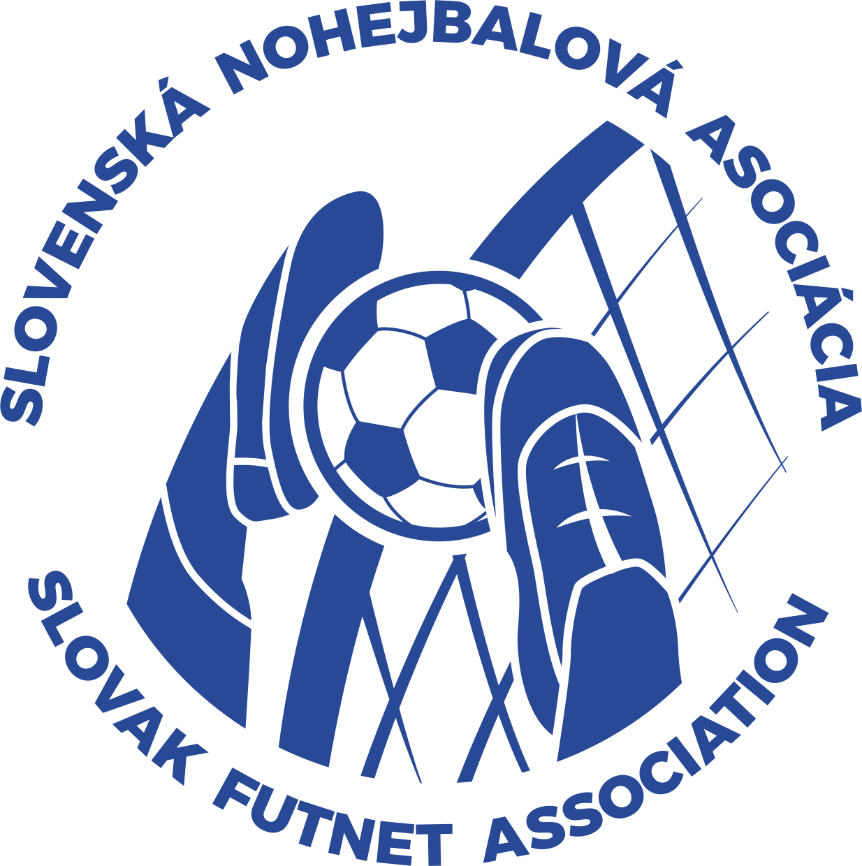 Záväzne prihlasujem na konferenciu SNA v roku 2023 akodelegát s hlasom rozhodujúcim:Člen klubu:                           ……………………….………………….Priezvisko a meno:            1. ..............................................  2......................................................Adresa bydliska a PSČ:     1. ..............................................  2......................................................Týmto splnomocňujeme   menovaného/ ných  na  právne zastupovanie klubu SNA na              Konferencii  SNA ,  konanej dňa 11.2.2023 v Novom SmokovciPotvrdenie klubu (pečiatka):Dátum: …………………	   Podpis štatutárneho zástupcu klubu: …………………………………………………V súlade s §12 ods. 1 zákona č. 40/1964 Z.z. Občiansky zákonník dávam týmto súhlas s vyhotovením obrazových snímkov, zvukových a zvukovo-obrazových záznamov z priebehu Konferencie SNA konanej dňa 11.2.2023 a s ich následným použitím na propagáciu činnosti SNA.Tento súhlas uďeľujem VV SNA zo  spracovaním týchto mojich osobných údajov:• obrazová snímka, zvukový záznam, zvukovo-obrazový záznam.Súčasne v súlade so zákonom č. 18/2018 Z. z. o ochrane osobných údajov dávam týmto súhlas so spracovaním týchto mojich osobných údajov:• meno, priezvisko;• bydlisko (obec/mesto);• obrazová snímka, zvukový záznam, zvukovo-obrazový záznam.Súhlas so spracovaním osobných údajov dávam VV SNA na účely uvedené vyššie bez časového obmedzenia .Dátum: ……………………………………		          Podpis delegáta: č.1……………………………………                                                                                                                                   č.2..........................................Počty delegátov na konferenciu dňa 11.2.2023 v Novom Smokovci Počty delegátov na konferenciu dňa 11.2.2023 v Novom Smokovci P.č.Klubpočet delegátovPočet čl.klubu1NK LENOK Levoča162NK Zalužice2233NK Tornaľa1104ÚTM Nohejbal Trebišov 165NK Martin2216NK Sliač007NK Revúca2358NK Ružomberok189ŠK Laborec Humenné11110NO KAC Jednota Košice22111NK Belá nad Cirochou21812NK Dobrá Niva 11313NK AŠK Slávia Trnava11414NK Vinodol11215NK Vrbové21516ŠK Vrakuňa Bratislava1817OŠK NO Moravany nad Váhom112STANOVY SNAcelkom 22 delegátov